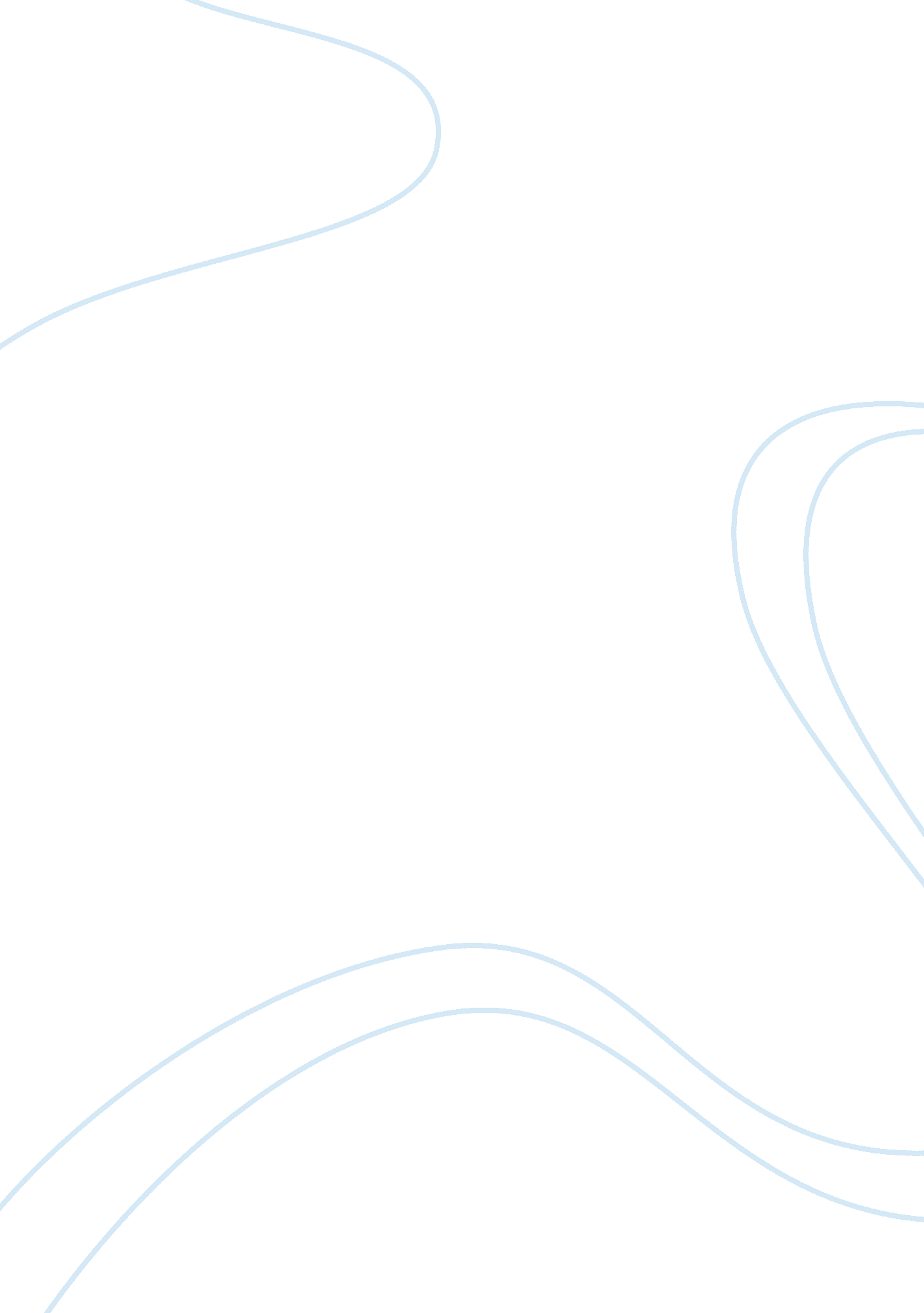 The challenges that induce unfavorable conditionsLinguistics, English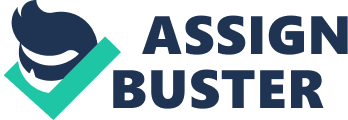 Question and analysis Life situations are always full of challenges that either push or pull people from their comfort zones. The challenges therefore induces unfavorable conditions that may destabilize a given status quo and may either be a disadvantage or an advantage. This paper seeks to explore possible advantages of challenges. The paper will analyze ways in which challenges can make people grow. 
How challenges help people grow 
Challenges can have either positive or negative impacts on a person and the results depend on the person’s attitude towards the challenge. While a negative attitude may easily discourage a person towards failure, a positive attitude may convert a challenge into strength towards growth. Deida, in his book, ‘ The way of the superior man,’ notes that men positively convert challenges into growth. He explores a positive perspective of growth that stimulates individuals to works towards realizing their potentials. This is one of the ways in which challenges helps people to grow. When faced with a challenge, a person’s weakness is exposed to him and to the society by extension and this may trigger an initiative to cover the weakness by solving it. Challenges therefore stimulate growth by initiating improvements (Deida, p. 61). 
Challenges also form basis upon which developments can be built, especially among people with positive attitudes. A person with a positive attitude particularly identifies a challenge with the notion that the challenge can be solved. Such individual therefore explores avenues into generating solutions to challenges a move that identifies challenges as an avenue towards growth (Emmerling, Ghanwal and Mandal, p. 42). 
Exploration of the story, ‘ graduation,’ directly expresses growth through challenges. The main title of the book that conveys the author’s themes for example talks of the singing of a caged bird. While the bird faces a challenge of loss of freedom, its condition prompts it to sing in an attempt to find help out of the cage. The author also directly illustrates the impacts of poverty, as a challenge, towards innovation and hard work. While the rich could easily afford clothes for the graduation ceremony, the poor class developed initiatives having presentable clothes. Similarly, the narrator explains how her mother made her an outstanding garment from what they could afford. Such initiative was prompted by her family’s financial challenge. The narrator’s high ambitions to success were also most likely inspired by the level of poverty in their family. Even though they were not among the very poor in the community, their financial condition inspired her to work towards what the wealthy families had (Davis, p. 83, 84). 
Barrett, in her story of ‘ A hole in the wall’ also explains how the challenge of terror attack motivated them to develop their habitat to a perfect home. While they had not yet thought about such developments, the challenge of New York’s vulnerability initiated a positive attitude and motivated the narrator and her husband to develop their habitat into a good home (Barret, p. 1). 
Conclusion 
Challenges therefore facilitate growth in people through prompting initiatives towards achievements. One of the ways in which challenges facilitate growth is through motivation. It also forms ground for identification of alternatives towards growth. 
Works cited 
Andrea, Barrett. “ A hole in the wall.” Highbeam Researech. 1 January 2001. Web. 18 May 2012. < http://www. highbeam. com/doc/1G1-82512361. html> Davis, Anita. I Know Why the Caged Bird Sings (Maxnotes Literature Guides). New Jersey, NJ: Research & Education Assoc., 1994. Print 
Deida, David. The Way of the Superior Man: A Spiritual Guide to Mastering the Challenges of Women, Work, and Sexual Desire. Ontario, Canada: Sounds True, 2004. Print 
Emmerling, Robert, Shanwal, Vinod, and Mandal, Manas. Emotional Intelligence: Theoretical and Cultural Perspectives. New York, NY: Nova Publishers, 2008. Print 